Ameet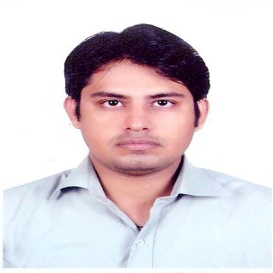 Ameet.338292@2freemail.com 						Personal StatementPharmacist with diverse pharmacy experience in consulting, administrative, clinical, and operational responsibilities. Demonstrated leadership abilities through clinical program and process development, automation and informatics implementation, staff development, and personnel management. A strong team player who can collaborate effectively with pharmacy staff and in multidisciplinary environments to provide cost-effective healthcare and quality customer service. Currently, I am looking for the best opportunity in the healthcare in Abu Dhabi having passed HAAD exam.Educational backgroundUniversity of Karachi		2005-2010				Pharm-DCore Subjects 			Pharmacology, Pharmaceutics, Pharmacognosy, Pharmacotherapy, Pharmaceutical chemistry		Work History S.S.D Medical Centre		Feb 2013 – April 2016		PharmacistResponsibilitiesLeadership, strategic planning, forecasting, development and enforcement of policy and procedures.Hospital Pharmacy Business Management and Quality Management SystemsImplementing concept of MEDS TO BED for discharge patients. Working to develop sterile area.Development of Formulary on the basis of Quality, Efficacy, availability and Cost effectiveness and its implementation.Effective patient counseling for outpatient prescription and maintenance of cash. Contributing new systems in the Hospital that include ADR reporting system, error reporting system and Pharmacists interventions Managing daily operations of the Department including inventory management, and expiry management.Maintaining a system of inventory record keeping and control to detect any shortages or discrepancies at the earliest possible time.Managing the slow moving stock and dead stock itemsPreparing and updating the departmental SOPs.Elaborating role of pharmacist in patient care areas.Conduct CME on monthly basis on different topics to share knowledge with Consultants.Implementation of Computerized physician Order Entry System.Checking and forwarding of purchase orders to pharmaceutical vendors and assure availability.Scrutinizing drug-drug, drug-food interactions and checking lab parameters.Generic and therapeutic substitutionControl medications by monitoring drug therapies; advising interventions.South City Hospital			July 2012 – January 2013		PharmacistDr. Ziauddin Hospital		July 2011 – July 2012		Trainee PharmacistResponsibilitiesresponsible for the day to day running of the Pharmacy. Providing a professional sympathetic and supportive service to patients and identifying the right healthcare solution to meet their needs. Maintaining pharmaceutical stock, creating inventories and ordering more drugs.Review and process the physician order for the accurate therapeutic doseChecking prescriptions for errors & making sure they are appropriate for patients.Ensuring timely delivery of medications to the nursing unit or patientProcessing of E-pharmacy orders and their dispensingMeasuring, packaging, labeling and recording medications issued to patients.Instructing patients on how to use medications, possible side effects and storage.Contacting and working closely with other healthcare professionals.Answering questions from patients and staff about medicines.Ensuring the accuracy of all prescriptions, products and services supplied.Helping to develop the pharmacy's electronic discharge system.TDM (Therapeutic drug monitoring) for narrow therapeutic index drug.Managing and resolving complaints.Talking to regular patients to see how their treatment is going.Monthly floor stock inspection for proper storage of drugsCommunicating with customers sympathetically and supportively.Able to prepare IV dilutions, hypertonic solutions and TPN.Key Skills and CompetenciesExperience of providing medicines management support to GP practices.Can work late evenings and weekends consistent with pharmacy opening hours.A thorough understanding of various drugs and how they react in humans and with each other.IT Proficiency, including Microsoft Application and browsing.Good at face to face communication with customerLeadership qualities.   Strong presentation skills.Training Clinical rotations at Jinnah Post Graduate Medical Centre Examination PassedHealth Abu Dhabi Authority (HAAD)			Application# AGP88787Current Active LicensePharmacy Council of SindhProfessional Area of InterestHospital PharmacyClinical ResearchCommunity PharmacyLanguagesEnglish		FluentUrdu 		FluentSindhi		FluentInterests and HobbiesBook readingSocialisingListening musicReferences will be provided on request.